(Form F-21)T.C.KARABÜK ÜNİVERSİTESİ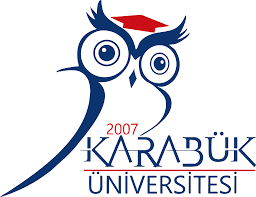 LİSANSÜSTÜ EĞİTİM ENSTİTÜSÜTEZ YAZIM ÖN KONTROL LİSTESİ(SOSYAL BİLİMLER ALANI)Önemli Notlar 1- Tez yazımında Lisansüstü Eğitim Enstitüsü Tez yazım kılavuzunu dikkate alınız. 2- Danışman kontrolü yapılmadan Enstitü tarafından kontrol yapılmayacaktır.3- Öğrencinin kendisi olmadan tez kontrolü yapılmayacaktır.4- Bilgisayar çıktısı olmadan elektronik ortamda kontrol yapılmayacaktır.5- Tez elektronik ortamda da enstitüye teslim edilecektir.* Tez kontrol süresi en az 2 gündür. SonuçTez Jüri Üyelerine Gönderilebilir		                           Düzeltme gerekli		NoAçıklamaÖğrenciKontrolDanışmanKontrolEnstitü KontrolEnstitü KontrolEnstitü KontrolNoAçıklamaUYGUNUYGUNUYGUNDÜZELTMESAYFAKÂĞIT STANDARDI VE ÖLÇÜLERKÂĞIT STANDARDI VE ÖLÇÜLER1Tez başlığı Enstitü Yönetim Kurulu’ndan geçtiği şekilde veya tez savunmasında jüri tarafından değiştirilmesi önerildi ise kapak, iç kapak ve özetler bölümlerinde yeni haliyle verildi.2Sayfa kullanım alanı soldan 3,5, üstten 2,7, sağ ve alt kenarlarından ise 2,7’şer cm boşluk bırakılacak şekilde ayarlandı.3Tezin yazımında 12 punto boyutunda Times New Roman yazı karakterleri kullanıldı. Yalnızca şekil ya da çizelgelerde (tanıtım yazıları hariç) farklı tür ve boyutta yazı karakteri kullanılabilir.4Tez metni normal olarak 1,5 satır aralığında ve paragraf başı 1.25 nk girinti olacak şekilde, iki yana hizalı halde yazıldı.5Dış ve İç kapak şablona göre düzenlendi.6Çizelge içleri yazılırken en fazla 12, en az 8 punto kullanıldı. Bu değerlerin dışındaki yazı büyüklükleri kullanılmadı.7Ana ve alt başlıklar şablona göre düzenlendi.8Her türlü noktalama işaretinden sonra bir karakterlik boşluk bırakıldı (apostrof ile üstten ayırma hariç).9Parantez kullanımında parantez işaretinden sonra boşluk bırakılmadı, parantez içindeki yazı veya simgeden sonra parantezi kapatırken yine kapatma işaretinden önce boşluk bırakılmadı, Örnek: (SBE, 2017).10Tez metninde maddeleme yapılırken belirli bir sistem seçildi ve çalışmanın tümünde buna sadık kalındı. Örneğin; her zaman a., b., c. vb. veya 1., 2., 3. vb. gibi.11Bir alt bölüm başlığı sayfa sonuna gelirse, altında en az iki satırlık yazı bulundu. Yer yoksa yeni sayfaya geçildi.12Tezin ciltlenmesi sırasında en alta ve en üste konulan boş sayfa ve İç kapak dışındaki tüm  sayfalar numaralandırıldı. İçindekiler sayfasından itibaren tezin sonuna kadar olan sayfalar, 1’den başlayarak sayfanın ortasında numaralandırıldı. (Örnek: 1, 2, 3, ...)13Kaynaklara metin içinde değinme ve kaynaklar listesinin yazımı Tez yazım şablonuna uygun şekilde yapıldı.14Metinde atıf yapılan bütün kaynaklar “Kaynaklar” bölümünde listelendi, “Kaynaklar” bölümünde listelenen bütün kaynaklara metinde atıf yapıldı.15Danışman intihal tespit formu dolduruldu. 16Danışman intihal tespit raporu pdf olarak jüri üyelerine gönderildi.17Spiralli tez teslim formu hazırlandı ve 1 adet spiralli tez enstitüye teslim edildi.18Tez jüri öneri formu dolduruldu.19Spiral ciltli örnek tezler savunma sınav jürilerine teslim edildi.ÖğrencininAdı Soyadı :İmzası        :Tez DanışmanınınUnvanı ve Adı Soyadı :İmzası                              :Tel No        : 0-(…………..………...)Tezin Ön Kontrolünü GerçekleştirenAnabilim Dalı sorumlu Arş. Gör.     :Tezin Enstitüye Teslim tarihi           :……./……/20….Tezin Kontrolünün Yapıldığı Tarih:……./……/20….